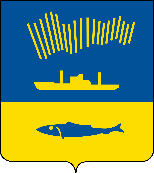 АДМИНИСТРАЦИЯ ГОРОДА МУРМАНСКАП О С Т А Н О В Л Е Н И Е                                                                                                   № В соответствии с постановлением Правительства Российской Федерации от 18.09.2020 № 1492 «Об общих требованиях к нормативным правовым актам, муниципальным правовым актам, регулирующим предоставление субсидий,               в том числе грантов в форме субсидий, юридическим лицам, индивидуальным предпринимателям, а также физическим лицам - производителям товаров, работ, услуг, и о признании утратившими силу некоторых актов Правительства Российской Федерации и отдельных положений некоторых актов Правительства Российской Федерации», Уставом муниципального образования городской округ город-герой Мурманск п о с т а н о в л я ю: 1. Внести в приложение к постановлению администрации города Мурманска от 31.05.2021 № 1452 «Об утверждении порядка предоставления субсидии на финансовое обеспечение затрат, связанных с проведением культурно-массовых мероприятий некоммерческими организациями»               (в ред. постановлений от 08.07.2021 № 1833, от 21.12.2021 № 3314,                                 от 06.07.2022 № 1858, от 15.12.2022 № 4137, от 09.06.2023 № 2148,                                от 23.10.2023 № 3745) следующие изменения:- в абзац второй пункта 3.10 раздела 3 «Условия и порядок предоставления Субсидии» внести изменения и изложить его в следующей редакции:				«Управление финансов администрации города Мурманска в течение                     10 рабочих дней с даты принятия решения о перечислении Субсидии перечисляет Субсидию на лицевой счет Комитета, открытый в Управлении Федерального казначейства по Мурманской области.».2. Отделу информационно-технического обеспечения и защиты информации администрации города Мурманска (Кузьмин А.Н.) разместить настоящее постановление на официальном сайте администрации города Мурманска в сети Интернет. 3. Редакции газеты «Вечерний Мурманск» (Елкин А.Е.) опубликовать настоящее постановление.4. Настоящее постановление вступает в силу со дня официального опубликования.5. Контроль за выполнением настоящего постановления возложить на заместителя главы администрации города Мурманска Левченко Л.М.Глава администрации города Мурманска				                                    Ю.В. Сердечкин